Memorandum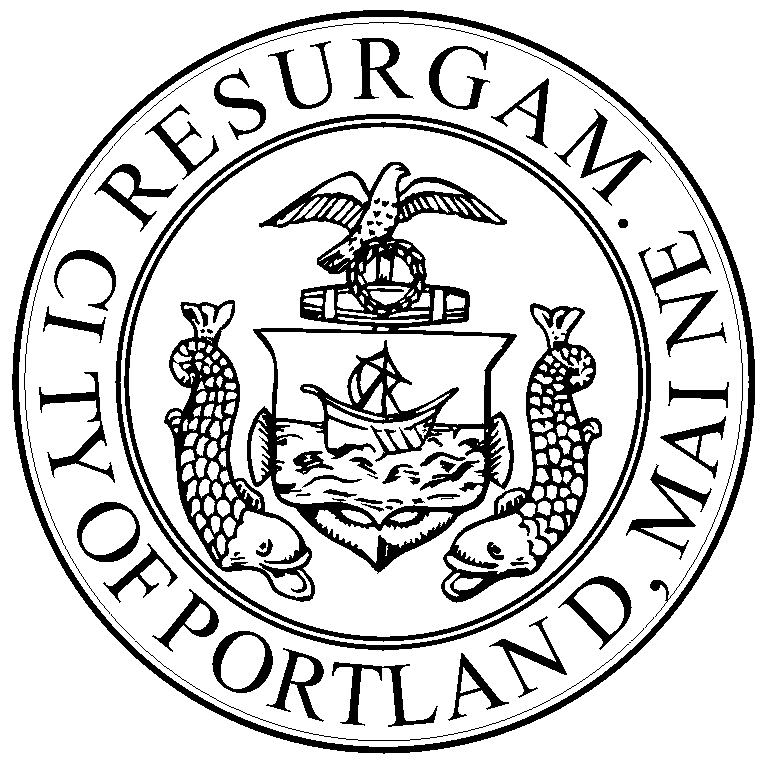 Department of Planning and DevelopmentPlanning DivisionTO:		Inspections DepartmentFROM:	Philip DiPierro, Development Review CoordinatorDATE:		October 6, 2014RE:	C. of O. for # 321 Commercial Street, Mixed Use Commercial Development Project		(Id # 2012-615) (CBL 040 E 003001)After visiting the site, I have the following comments:Site work complete:At this time, I recommend issuing a permanent Certificate of Occupancy.  Cc:	Tammy Munson, Inspection Services ManagerBarbara Barhydt, Development Review Services Manager